ОФИЦИАЛЬНЫЙ ВЕСТНИК                                25 июня 2015 г.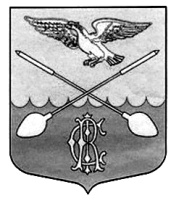 Дружногорского городского поселения                                                       № 14_________________Информационный бюллетень________________________________________Тираж:  10 экземпляров.  Распространяется бесплатно.Учредитель: Совет депутатов Дружногорского городского поселения; Главный редактор: Володкович В.В.Адрес редакции и издателя: 188377, Ленинградская обл., Гатчинский р-он, г.п. Дружная Горка, ул. Садовая, д.4 СОВЕТ ДЕПУТАТОВ ДРУЖНОГОРСКОГО ГОРОДСКОГО ПОСЕЛЕНИЯ  ГАТЧИНСКОГО МУНИЦИПАЛЬНОГО РАЙОНА ЛЕНИНГРАДСКОЙ ОБЛАСТИ(Третьего созыва)РЕШЕНИЕОт  24 июня 2015г.                                                                                                                                            №  65 О внесении изменений и дополненийв решение Совета депутатов Дружногорскогогородского   поселения № 40 от 17 декабря .«О бюджете Дружногорского городского поселения на 2015 год»,в редакции от 25.03.2015 № 55    Руководствуясь ст. 153 Бюджетного Кодекса Российской Федерации, статьей 5, ст. 34 Устава Дружногорского городского поселения Гатчинского муниципального района Ленинградской области, Совет депутатов Дружногорского городского поселенияРЕШИЛ:   Внести изменения и дополнения в решение Совета депутатов Дружногорского городского поселения от 17 декабря . № 40 «О бюджете Дружногорского городского   поселения на 2015 год», в редакции от 25.03.2015 № 55: 1. Изложить пункт 1 статьи 1 в следующей редакции:Утвердить основные характеристики бюджета Дружногорского городского   поселения  на 2015 год:прогнозируемый общий объем доходов бюджета Дружногорского городского   поселения в сумме 38 356,00 тысячи  рублей;общий объем расходов бюджета Дружногорского городского поселения в сумме 41 040,90 тысячи рублей;прогнозируемый дефицит бюджета Дружногорского городского поселения в сумме  2 684,90 тысяч рублей.                                                                                   2. Внести изменения в  Приложение № 1 «Источники  финансирования дефицита бюджета Дружногорского  городского поселения на 2015 год» и изложить в новой редакции (прилагается).3. Внести изменения в  Приложение № 2 «Прогнозируемые поступления доходов в бюджет Дружногорского городского поселения на 2015 год» и изложить в новой редакции (прилагается).4. Изложить пункт 1 статьи 2 в следующей редакции: Утвердить в пределах общего объема бюджета Дружногорского городского   поселения, установленного статьей 1 настоящего решения в бюджете Дружногорского городского поселения объем межбюджетных трансфертов, получаемых из других бюджетов на 2015 год в общей сумме 14 566,295 тысяч рублей согласно приложению 3. (прилагается).5. Внести изменения в  Приложение 8 «Распределение бюджетных ассигнований на реализацию муниципальных целевых программ на 2015 год» и изложить в новой редакции (прилагается).6 Утвердить объем бюджетных ассигнований дорожного фонда Дружногорского городского   поселения на 2015 год в сумме 2 903,2 тыс.руб.7. Внести изменения в Приложение № 6 «Распределение бюджетных ассигнований по разделам и подразделам, классификации расходов бюджета Дружногорского городского поселения на  2015 год» и изложить в новой редакции (прилагается).8. Внести изменения в Приложение № 6.1 «Распределение бюджетных ассигнований по целевым статьям (муниципальным программам и не программным направлениям деятельности), группам и подгруппам видов расходов классификации расходов бюджетов, а также по разделам и подразделам классификации расходов бюджетов бюджета Дружногорского городского поселения на 2015 год»  и  изложить  в новой редакции (прилагается).9. Внести изменения в  Приложение № 7 «Ведомственная структура расходов бюджета Дружногорского городского  поселения на 2015 год»  и  изложить  в новой редакции (прилагается).10. Внести изменения в  Приложение № 9 «Сводный перечень видов продукции (товаров, работ, услуг) для нужд Дружногорского городского поселения на 2015 год» и изложить в новой редакции (прилагается).11. Решение вступает в силу с момента принятия.12. Решение подлежит официальному опубликованию.ГлаваДружногорского городского поселения                                                                                                                         С.И. ТарновскийПриложение № 1							к решению Совета депутатов							Дружногорского городского поселения							№  65 от 24 июня 2015 годаПриложение № 3							к решению Совета депутатов							Дружногорского городского                                                                           поселения							№ 65 от 24 июня 2015 годаМежбюджетные  трансферты, получаемые из других бюджетов в 2015 годуИсточники  финансирования дефицита бюджета Дружногорского городского поселенияна 2015 годИсточники  финансирования дефицита бюджета Дружногорского городского поселенияна 2015 годИсточники  финансирования дефицита бюджета Дружногорского городского поселенияна 2015 годКодНаименованиеСумма(тысяч рублей)000 01 05 00 00 00 0000 000Изменение остатков средств на счетах по учету средств  бюджета 2 684,90Всего источников внутреннего финансирования дефицита       2 684,90Приложение № 2к решению Совета депутатовДружногорского городского поселенияДружногорского городского поселенияДружногорского городского поселенияДружногорского городского поселения№ 65 от 24 июня 2015 года№ 65 от 24 июня 2015 года№ 65 от 24 июня 2015 годаПрогнозируемые поступления доходов в бюджет Дружногорского городского поселения на 2015 годПрогнозируемые поступления доходов в бюджет Дружногорского городского поселения на 2015 годПрогнозируемые поступления доходов в бюджет Дружногорского городского поселения на 2015 годПрогнозируемые поступления доходов в бюджет Дружногорского городского поселения на 2015 годКод бюджетной классификацииНаименование доходных источниковсумма, тыс.руб.сумма, тыс.руб.000 1 00 00000 00 0000 000ДОХОДЫ23 789,7023 789,70000 1 01 00000 00 0000 000Налоги на прибыль, доходы2 279,802 279,80000 1 01 02000 01 0000 110Налог на доходы физических лиц2 279,802 279,80000 1 03 00000 00 0000 000НАЛОГИ НА ТОВАРЫ (РАБОТЫ, УСЛУГИ), РЕАЛИЗУЕМЫЕ НА ТЕРРИТОРИИ РОССИЙСКОЙ ФЕДЕРАЦИИ800,50800,50000 1 03 02000 01 0000 110Акцизы по подакцизным товарам (продукции), производимым на территории Российской Федерации800,50800,50000 1 06 00000 00 0000 000Налоги на имущество9 769,409 769,40000 1 06 01000 00 0000 110Налог на имущество физических лиц765,90765,90000 1 06 06000 00 0000 110Земельный налог7 000,007 000,00000 1 06 04000 00 0000 000Транспортный налог2 003,502 003,50000 1 11 00000 00 0000 000ДОХОДЫ ОТ ИСПОЛЬЗОВАНИЯ ИМУЩЕСТВА, НАХОДЯЩЕГОСЯ В ГОСУДАРСТВЕННОЙ И МУНИЦИПАЛЬНОЙ СОБСТВЕННОСТИ3 100,003 100,00000 1 11 05010 00 0000 120Доходы, получаемые в виде арендной платы за земельные участки, государственная собственность на которые не разграничена, а также средства от продажи права на заключение договоров аренды указанных земельных участков1 100,001 100,00000  1 11 05070 00 0000 120Доходы от сдачи в аренду имущества, составляющего государственную (муниципальную) казну (за исключением земельных участков)1 200,001 200,00000 1 11 09045 13 0000 120Прочие поступления от использования имущества, находящегося в собственности городских поселений (за исключением имущества муниципальных бюджетных и автономных учреждений, а также имущества муниципальных унитарных предприятий, в том числе казенных)800,00800,00000 1 13 00000 00 0000 000ДОХОДЫ ОТ ОКАЗАНИЯ ПЛАТНЫХ УСЛУГ И КОМПЕНСАЦИИ ЗАТРАТ ГОСУДАРСТВА1 100,001 100,00000 1 13 03000 00 0000 130Прочие доходы от оказания платных услуг и компенсации затрат государства1 100,001 100,00000 1 14 00000 00 0000 000ДОХОДЫ ОТ ПРОДАЖИ МАТЕРИАЛЬНЫХ И НЕМАТЕРИАЛЬНЫХ АКТИВОВ6 500,006 500,00000 1 16 90050 13 0000 140Прочие поступления от денежных взысканий (штрафов) и иных сумм в возмещение ущерба, зачисляемые в бюджеты городских поселений0,000,00000 1 17 00000 00 000 000Прочие неналоговые доходы240,00240,00000 1 17 05050 13 0000 180Прочие неналоговые доходы бюджетов городских поселений240,00240,00000 2 02 00000 00 0000 000БЕЗВОЗМЕЗДНЫЕ ПОСТУПЛЕНИЯ ОТ ДРУГИХ БЮДЖЕТОВ БЮДЖЕТНОЙ СИСТЕМЫ РОССИЙСКОЙ ФЕДЕРАЦИИ14 566,3014 566,30000 2 02 01000 00 0000 151Дотации бюджетам субъектов Российской Федерации и муниципальных образований10 929,4010 929,40000 202 02 000 00 0000 151Субсидии бюджетам субъектов Российской Федерации и муниципальных образований(межбюджетные субсидии)1 780,141 780,14000 2 02 03000 00 0000 151Субвенции бюджетам субъектов Российской Федерации и муниципальных образований819,27819,27000 2 02 04000 00 0000 151Иные межбюджетные трансферты1 037,491 037,49ВСЕГО ДОХОДОВ38 356,0038 356,00Код бюджетной классификацииИсточники доходовСумма(тысяч рублей)000 2 02 01001 13 0000 151   Дотации бюджетам городских поселений на выравнивание бюджетной обеспеченности                    10929,40В том числе областной бюджетВ том числе областной бюджет10224,8                                                 районный бюджет                                                 районный бюджет704,6000 2.02.02.21.6.13.0.000 151Субсидии бюджетам городских поселений на осуществление дорожной деятельности в отношении автомобильных дорог общего пользования, а также капитального ремонта и ремонта дворовых территорий многоквартирных домов, проездов к дворовым территориям многоквартирных домов населенных пунктов1297,8000 2.02.02.99.9.13.0.000 151Прочие субсидии бюджетам городских поселений482,34000 2 02 03015 13 0000 151   Субвенции бюджетам городских поселений на осуществление первичного воинского учета на территориях, где отсутствуют военные комиссариаты306,179000 2 02 03024 13 0000 151   Субвенции бюджетам городских поселений на выполнение передаваемых полномочий субъектов Российской Федерации513,090000 2 02 04014 13 0000 151   Межбюджетные трансферты, передаваемые бюджетам городских поселений из бюджетов муниципальных районов на осуществление части полномочий по решению вопросов местного значения в соответствии с заключенными соглашениями8,8000 2.02.04.99.9.13.0.000 151Прочие межбюджетные трансферты, передаваемые бюджетам городских поселений1028,686итого14 566,295Приложение № 6Приложение № 6к решению Совета  Депутатовк решению Совета  ДепутатовДружногорского городского поселенияДружногорского городского поселенияДружногорского городского поселения№ 65 от 24 июня 2015 года№ 65 от 24 июня 2015 года№ 65 от 24 июня 2015 годаРаспределение бюджетных ассигнованийРаспределение бюджетных ассигнованийРаспределение бюджетных ассигнованийРаспределение бюджетных ассигнованийпо разделам и подразделам, классификации расходов бюджета Дружногорского городского поселения на  2015годпо разделам и подразделам, классификации расходов бюджета Дружногорского городского поселения на  2015годпо разделам и подразделам, классификации расходов бюджета Дружногорского городского поселения на  2015годпо разделам и подразделам, классификации расходов бюджета Дружногорского городского поселения на  2015годНаименование показателяКод разделаКод подразделаБюджет на  2015 г.тысяч рублейНаименование показателяКод разделаКод подразделаБюджет на  2015 г.тысяч рублейНаименование показателяКод разделаКод подразделаБюджет на  2015 г.тысяч рублейОбщегосударственные вопросы010011 350,39Функционирование представительных органов местного самоуправления0103468,00Функционирование местных администраций01048 839,96Резервные фонды0111100,00Другие общегосударственные вопросы01131 942,43Национальная оборона0200306,18Мобилизационная и вневойсковая подготовка0203306,18Национальная безопасность и правоохранительная деятельность0300590,00Защита населения и территории от чрезвычайных ситуаций природного и техногенного характера, гражданская оборона0309370,00Обеспечение пожарной безопасности0310220,00Национальная экономика04003 910,54Общеэкономические расходы040123,00Дорожное хозяйство (дорожные фонды)04093 385,54Связь и информатика0410400,00Другие вопросы в области национальной экономики0412102,00Жилищно-коммунальное хозяйство050011 015,10Жилищное  хозяйство05011 625,10Коммунальное хозяйство05021 215,00Благоустройство05034 020,00Другие вопросы в области ЖКХ05054 155,00Образование0700153,69Молодежная политика и оздоровление детей0707153,69Культура, кинематография, средства массовой информации08009 015,00Культура08019 015,00Социальное обеспечение1000800,00Пенсионное обеспечение1001800,00Физическая культура и спорт11003 900,00Физическая культура11013 900,00ВСЕГО РАСХОДОВ41 040,90СОВЕТ ДЕПУТАТОВМУНИЦИПАЛЬНОГО ОБРАЗОВАНИЯДРУЖНОГОРСКОЕ ГОРОДСКОЕ ПОСЕЛЕНИЕГАТЧИНСКОГО МУНИЦИПАЛЬНОГО РАЙОНАЛЕНИНГРАДСКОЙ ОБЛАСТИ(третьего созыва)Р Е Ш Е Н И Еот 24 июня 2015 года                                                                                          №  66Об установлении размера платы за жилое и нежилое  помещение   в   многоквартирном доме   для   населения,   проживающего   на   территории   Дружногорского    городского     поселения, с 01 июля 2015 года.В соответствии с п. 1,2 ст. 154, п. 3,4 ст. 156, п. 4 ст. 158 Жилищного кодекса РФ, ст. 14 Федерального закона от 06 октября 2003 года № 131-ФЗ «Об общих принципах организации местного самоуправления в РФ», учитывая рост инфляции цен на топливно-энергетические ресурсы и руководствуясь Уставом муниципального образования Дружногорское городское поселение,Совет депутатов Дружногорского городского поселенияР Е Ш И Л:Установить и ввести в действие с 01 июля 2015 года:1.1. Размер платы на услуги по содержанию и ремонту общего имущества многоквартирного дома для нанимателей жилых помещений по договорам социального найма, договорам найма жилых помещений муниципального жилищного фонда, арендаторов нежилых помещений, и для собственников помещений, которые не приняли решение об установлении размера платы на их общем собрании, согласно приложению № 1.1.2. Цены на услуги по вывозу жидких бытовых отходов для собственников приватизированных квартир и нанимателей жилых помещений по договорам социального найма, договорам найма жилых помещений муниципального жилищного фонда, согласно приложению № 2.Ответственность за исполнение настоящего решения возложить на заместителя главы администрации Дружногорского городского поселения.Контроль за исполнением настоящего решения возложить на постоянную комиссию по благоустройству, жилищно-коммунальному хозяйству, транспорту и связи Совета депутатов Дружногорского городского поселения.Настоящее решение вступает в силу с момента опубликования, но не ранее 01.07.2015 года.5. Решение опубликовать в газете «Официальный вестник Дружногорского городского  поселения» не  позднее 30 июня 2015 года.Глава МОДружногорское городское поселение:                                                              С.И. Тарновский                           Приложение к решению Совета депутатовДружногорского городского поселения от «24» июня 2015 года № 66РАЗМЕР ПЛАТЫ ЗА СОДЕРЖАНИЕ И РЕМОНТ ОБЩЕГО ИМУЩЕСТВА МНОГОКВАРТИРНЫХ ДОМОВдля нанимателей жилых помещений по договорам социального найма и договорам найма жилых помещений муниципального жилищного фонда, арендаторов нежилых помещений, которые не приняли решение об установлении размера платы на их общем собрании с 01 июля 2015 года.Примечание:Размер платы за содержание и ремонт общего имущества многоквартирного дома для граждан, проживающих в комнате коммунальной квартиры или общежития квартирного типа, определяется пропорционально фактически занимаемой жилой площади в соответствии с регистрационными документами по формуле:П = Sобщ.хЦхSжил/Sобщ.жил., гдеП — размер платыS общ. - общая площадь квартирыЦ — цена за услугу по содержанию и ремонту общего имущества многоквартирного дома Sжил — жилая площадь комнаты, занимаемой в соответствии с регистрационными документамиS общ.жил — общая площадь квартирыПриложение № 2  к решению Совета депутатов Дружногорского городского поселенияот 24 июня 2015 года № 66ЦЕНЫ НА УСЛУГИ ПО ВЫВОЗУ ЖИДКИХ БЫТОВЫХ ОТХОДОВ(для собственников и нанимателей) с 01.07.2015 годаПримечание:Нормы накопления жидких бытовых отходов;- при пользовании уличными водоразборными колонками — 0, 25 м3/ чел. в мес.- при наличии водопроводного ввода — 3,0 м3/ чел. в мес.-при наличии прибора учета — 5,5 м3/ чел. в мес.